МУНИЦИПАЛЬНОЕ БЮДЖЕТНОЕ ДОШКОЛЬНОЕ ОРАЗОВАТЕЛЬНОЕ УЧРЕЖДЕНИЕ МУНИЦИПАЛЬНОГО ОБРАЗОВАНИЯ ГОРОД КРАСНОДАР «ДЕТСКИЙ САД КОМБИНИРОВАННОГО ВИДА № 202»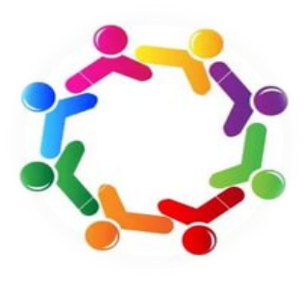 Выступление Шевченко Т.М., учителя-логопеда                   Гердель Е.А., учителя-логопеда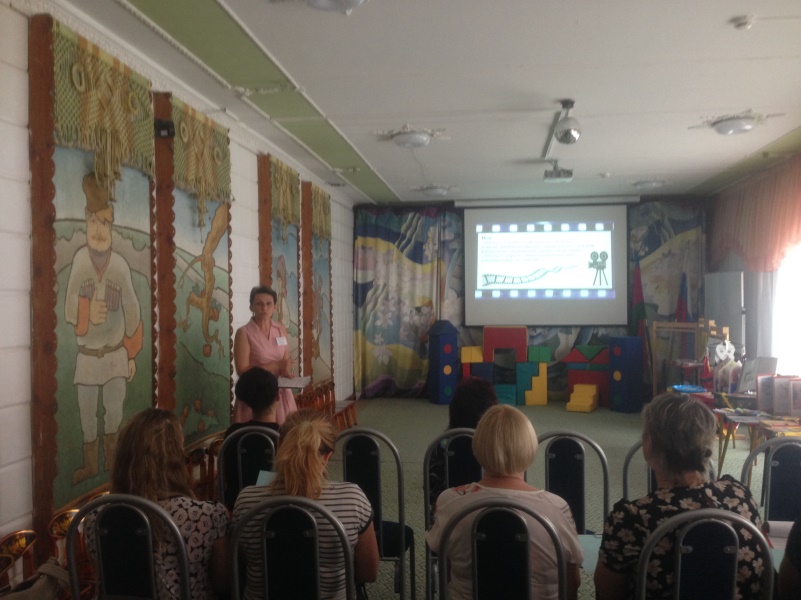 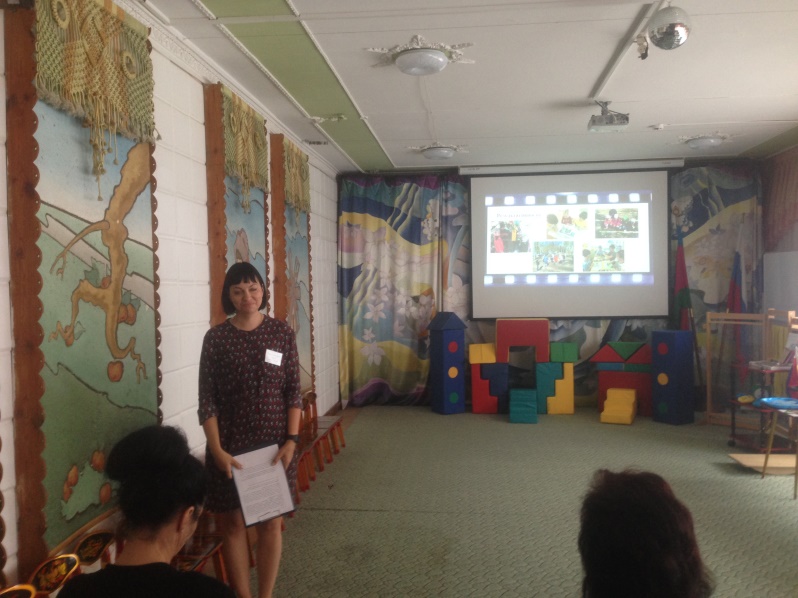 МСИПсетевой центрКонференция в рамках МСИП«Результаты сетевого взаимодействия»27.05.2019Краснодар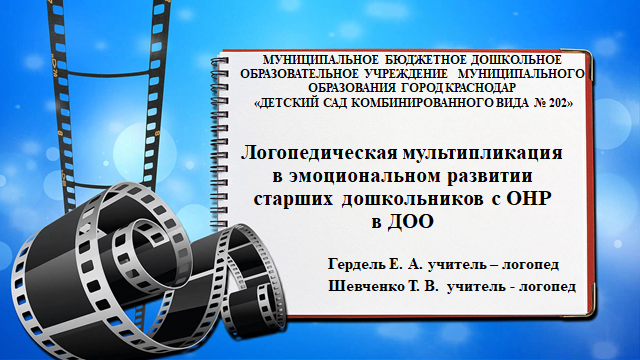 В последнее время в дошкольных учреждениях увеличилось количество детей, у которых нарушено не только произношение звуков, но и голосообразование, темп, ритм речи, интонация, то есть - звуковая культура речи. Она  является  необходимым компонентом для воспитания полноценной личности ребёнка в целом.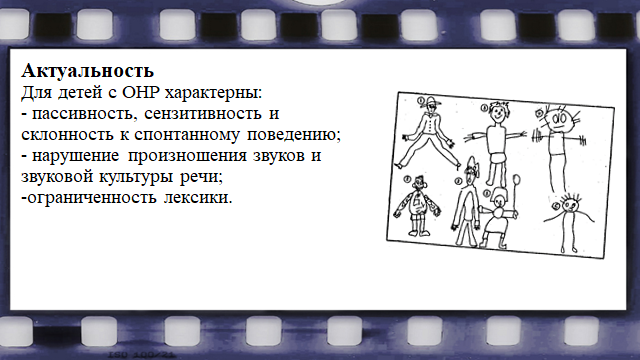  Коррекция звуковой культуры речи – кропотливый и сложный процесс. Эту работу усугубляет сочетание нарушений: к речевым расстройствам добавляются расстройства эмоционально волевой сферы. 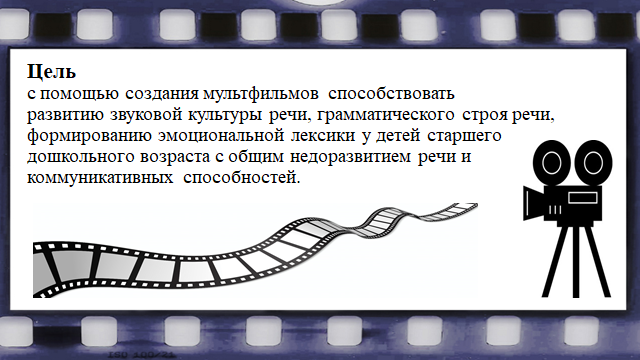 Создавая  мультфильмы, мы  стимулируем  речевую  активность детей,  которая включает все компоненты звуковой культуры речи.   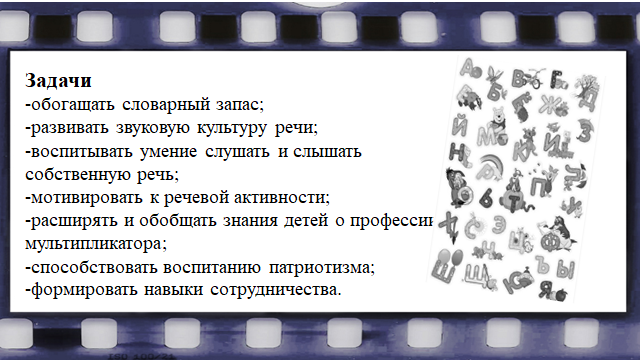 Задачи, которые мы ставим перед собой, вы видите на слайде.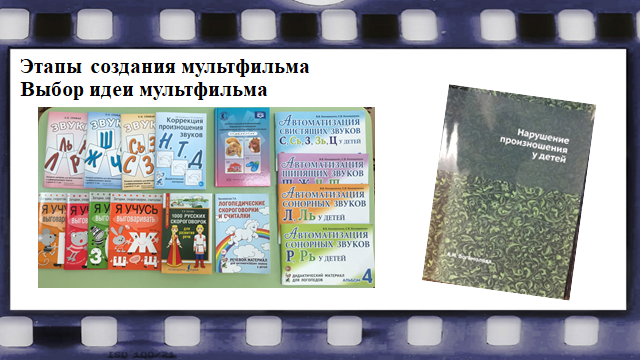 Для сюжета мультипликационных фильмов предложили ребятам использовать чистоговорки, скороговорки, небольшие стихи на автоматизацию и дифференциацию звуков. Ребята их знают не мало.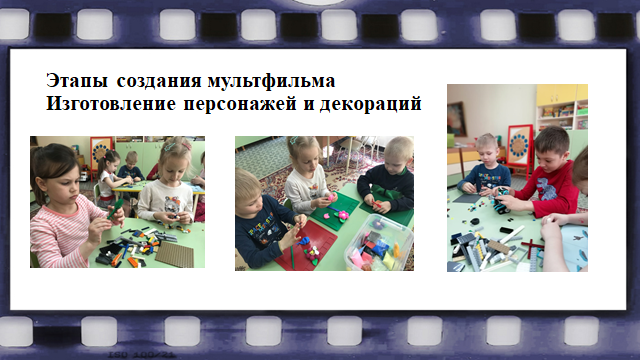 Создавая мультфильмы, ребята выступали в качестве художников и аниматоров.  Создании персонажей и декорации будущих мультфильмов с помощью разных приемов лепки из пластилина, конструктора – развивали мелкую мускулатуру и ручную умелость, что немаловажно для речевой активности.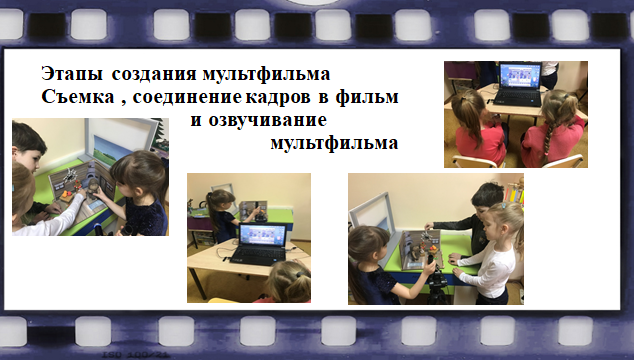 Чтобы создать естественные движения персонажам будущего мультфильма, ребята самостоятельно их передвигали на совсем короткие расстояния, что тоже оказалось очень сложным. Но ребята не сдались, они проявили все свои  эмоционально – волевые качества (терпение, усидчивость, желание довести начатое дело до конца). И это компонент формирования навыков сотрудничества! Монтировали мультфильмы все вместе. А вот озвучивали мультипликационные фильмы сами ребята. Они тренировались в произношении поставленных звуков, старались четко и ясно произносить каждый звук и слово. Старались с выражением проговаривать фразы, старались регулировать громкость голоса и темп речи. Слушая звукозапись при озвучивании героев, они исправляли то, что у них не получилось. 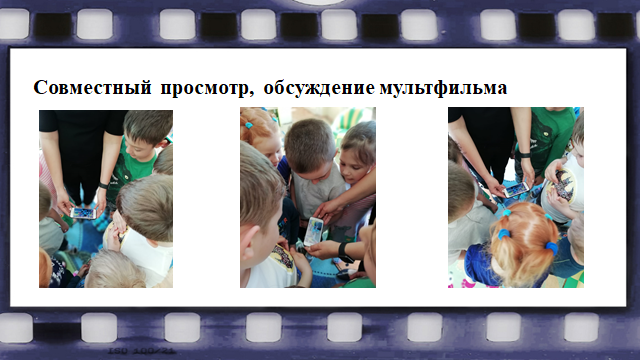 И вот мультфильм готов! Ребята очень гордятся созданными мультфильмами. И это компонент воспитания патриотизма, чувство гордости за отечественную мультипликацию! В нашей копилке уже восемь короткометражных мультипликационных фильмов:   “Чистоговорки” (автоматизация звука С), “Вышла курочка гулять” (автоматизация звука К), “Жил – был ёж” (автоматизация звука Ж), “Робот” (автоматизация звука Р), “Гуси” (автоматизация звука С), “Краб и осминог” (автоматизация звука Р), “Лягушка” (использование элементов логоритмики), “Футбол” (к чемпионату мира по футболу 2018г.) 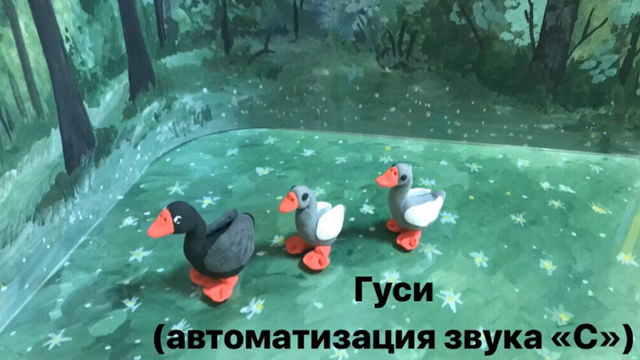 Просмотр мультипликационного фильма.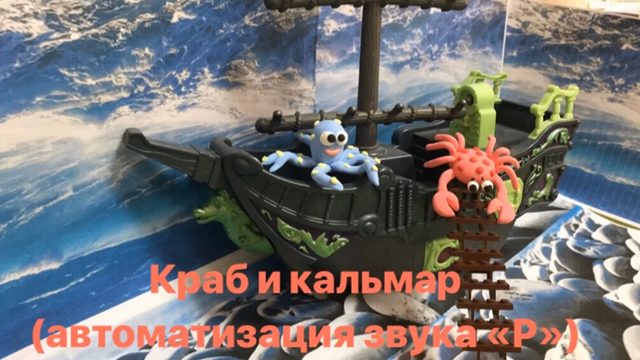 Просмотр мультипликационного фильма.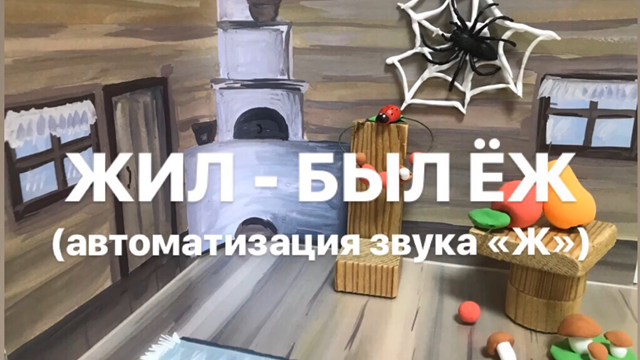 Просмотр мультипликационного фильма.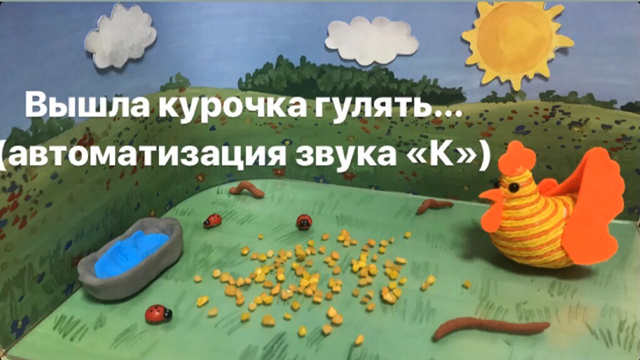 Просмотр мультипликационного фильма.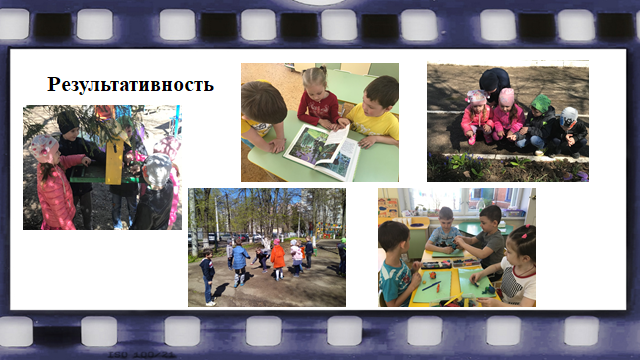 В процессе целенаправленных занятий в течении года уже сейчас можно говорить о положительных результатах работы. Это и выраженная динамика в произносительной стороне речи, и расширение словарного запаса, и расширение знаний об окружающем мире. Дети с речевыми нарушениями уже научились осознавать собственные эмоциональные состояния, стали более активно проявлять свои эмоции. Расширили эмоциональный словарный запас. Научились переводить эмоции в словесный план, собственные переживания выражать словом. Расширили свой кругозор, навыки коммуникативных способностей, почувствовали поддержку, доброжелательность и взаимопонимание, что позволило завести новых друзей. А это является неоценимой помощью в коррекционной работе учителя – логопеда. 